ПРОЄКТ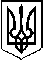 У К Р А Ї Н АП Е Р Е Г І Н С Ь К А   С Е Л И Щ Н А    Р А Д АВосьме демократичне скликаннясесіяР І Ш Е Н Н Явід     .    .2022. №        -      /2022смт. Перегінське  Про внесення змін до генерального плану суміщеного з детальним планом території в с. Слобода-Небилівська              Враховуючи пропозиції комісії містобудування, будівництва, земельних відносин, екології та охорони навколишнього середовища, з метою забезпечення планомірного, економічного, обгрунтованого  і комплексного розвитку села Слобода-Небилівська, враховуючи звернення гр. Тринчій Д.Д. (с. Небилів вул. Грушевського 90),та  заяви Тринчій Д.Д. який діяв у інтересах  Кулик О.В. (с. Небилів вул. Сагайдачного 23) на підставі довіреності  НРМ906200, копії графічних матеріалів, відповідно до   ст. 26, 59 Закону України «Про місцеве самоврядування в Україні», ст. 8, 10, 19, 21, 24 Закону України "Про регулювання містобудівної діяльності", ДБН Б.1.1-14-2021 «Склад та зміст містобудівної документації на місцевому рівні», Постанови Кабінету Міністрів України від 25.05.2011 року № 555 «Про затвердження Порядку проведення громадських слухань щодо проектів містобудівної документації на місцевому рівні», Постанови Кабінету Міністрів України від 01.09.2021року №926 «Про затвердження Порядку розроблення, оновлення, внесення змін та затвердження містобудівної документації», селищна рада          ВИРІШИЛА:1. Дати дозвіл на внесення змін до генерального плану суміщеного з детальним планом території в с. Слобода-Небилівська Перегінської ТГ Івано-Франківської області.2.  Визначити замовником розроблення змін до генерального плану суміщеного з детальним планом території  Перегінську селищну раду.3.  Відділу будівництва, житлово-комунального господарства, містобудування та архітектури організувати розроблення змін до генерального плану суміщеного з детальним планом території, оприлюднення у засобах масової інформації  та  затвердження в установленому законом порядку.4. Контроль за виконанням даного рішення покласти на комісію містобудування,   будівництва, земельних відносин, екології та охорони навколишнього середовища Перегінської селищної ради.( І. Пайш )Селищний голова 					                                      Ірина ЛЮКЛЯН